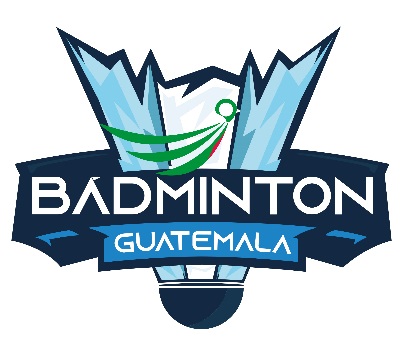 FLIGHT DETAILS FORMPlease complete and return this form to tecnicabadguate@gmail.com , flighteventguabad@gmail.com, gt.tecnica2023@gmail.com , Emichellerb@gmail.com Please type clearly in CAPITAL LETTERS.**Please mention**Please mention**Please mention**Please mention**Please mentionName of Member Association:  Contact Person:  MOBILE NUMBER:  PHONE NUMBER:         E-:  Group 1ARRIVALDEPARTUREDay/DateTimeFlight No.Total no. of personName of Group LeaderAirport (Airport Aurora, Guatemala)  Group 2 (if any)ARRIVALDEPARTUREDay/DateTimeFlight No.Total no. of personName of Group LeaderAirport (Airport Aurora, Guatemala)    Group 3 (if any)ARRIVALDEPARTUREDay/DateTimeFlight No.Total no. of personName of Group LeaderAirport (Airport Aurora, Guatemala)  Group 4 (if any)ARRIVALDEPARTUREDay/DateTimeFlight No.Total no. of personName of Group LeaderAirport (Airport Aurora, Guatemala)  Group 5 (if any)ARRIVALDEPARTUREDay/DateTimeFlight No.Total no. of personName of Group LeaderAirport (Airport Aurora, Guatemala)  )  